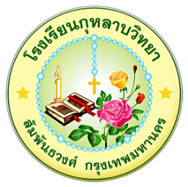                                           ใบงานที่ 2ชื่อ__________________นามสกุล______________ชั้นป.3 /___เลขที่____             หน่วยการเรียนรู้ที่ 3 เรื่อง งานช่างคำชี้แจง ให้นักเรียนเขียนคำตอบอย่างละเอียดลงในช่องว่างที่กำหนดให้1. จงบอกประโยชน์ของการซ่อมแซมอุปกรณ์ เครื่องมือและเครื่องใช้มา 5 ข้อ    (1)_____________________________________________________________________________    (2)_____________________________________________________________________________    (3)_____________________________________________________________________________    (4)_____________________________________________________________________________    (5)_____________________________________________________________________________2. ข้อควรคำนึงถึงความปลอดภัยในการซ่อมแซมอุปกรณ์ เครื่องมือและเครื่องใช้มี 4 ข้อ    (1)_____________________________________________________________________________    (2)_____________________________________________________________________________    (3)_____________________________________________________________________________    (4)_____________________________________________________________________________ที่รายการประเมินดีมาก (5)ดี (4)พอใช้ (1)1ความถูกต้อง2ความสวยงาม3การตรงต่อเวลาคะแนนลงชื่อ………………………….....................    รวม                คะแนนลงชื่อ………………………….....................    รวม                คะแนนลงชื่อ………………………….....................    รวม                คะแนนลงชื่อ………………………….....................    รวม                